Сценарий конкурса «УМНИКИ и УМНИЦЫ на АНГАРЕ»для детей подготовительной к школе группы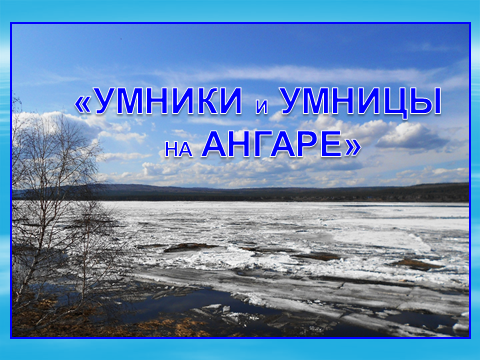 «ПУТЕШЕСТВИЕ ПО РОДНЫМ ПРОСТОРАМ»Цель конкурса:Повышение познавательного интереса детей к малой Родине в плане реализации регионального компонента программы ДОУ.Задачи конкурса: Создать эффективные условия для реализации способностей, склонностей и интересов старших дошкольников. Способствовать развитию познавательной активности  и творческого воображения детей. Развивать коммуникативные качества как необходимые условия успешной учебной деятельности.Материалы и оборудование: проектор, ноутбук, экран, презентация «Путешествие по родным просторам», карточки с цифрами от 1 до 4  для каждой команды, музыкальное сопровождение, фишки для жюри.Ход конкурса:Вход команд под музыку «На ангарском берегу» (А.Флегентова).Представление команд: команда «Богучанские крепыши»Девиз:Ни шагу назад,Ни шагу на месте,А только вперед И только все вместе!команда «Богучанские звездочки».  Девиз:Мы село свое любим, Мы здесь родились,По праву богучанцами Мы назвались!Представление Жюри и объявление условий конкурса.По презентации:- разминка для команд (Приложение № 1)     - задания для команд «четвертый – лишний!»      (растительный мир – 4 слайда, животный мир – 5 слайдов, народности – 1 слайд) 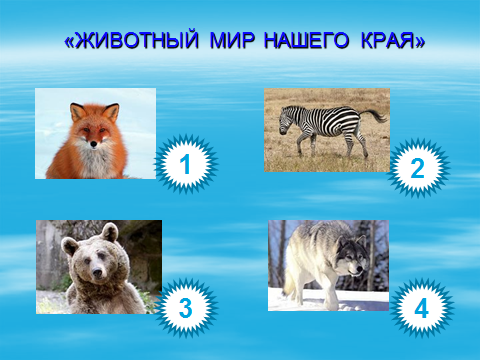 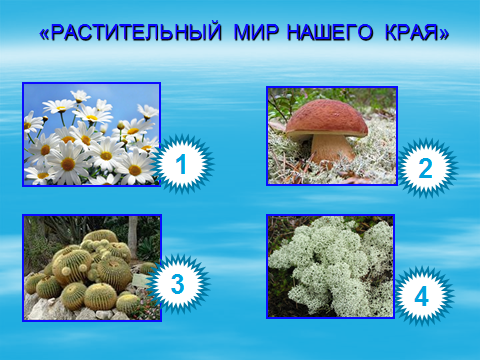 Музыкальная разминка «Что мы делаем зимой»6. По презентации:- задания для команд в конвертах (выложить из букв название нашего села и реки, на которой стоит наше село)7. Чтение стихотворения (Приложение № 2)     Задания для болельщиков «Кто больше назовет улиц нашего села»      8.  По презентации:- задания для команд «четвертый – лишний!» 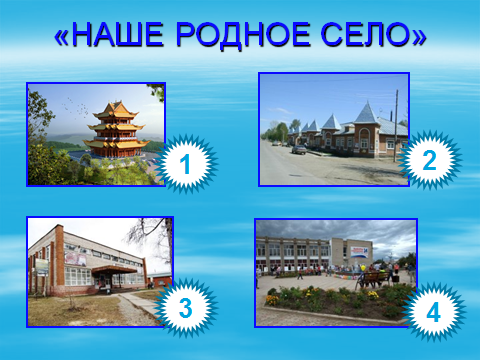 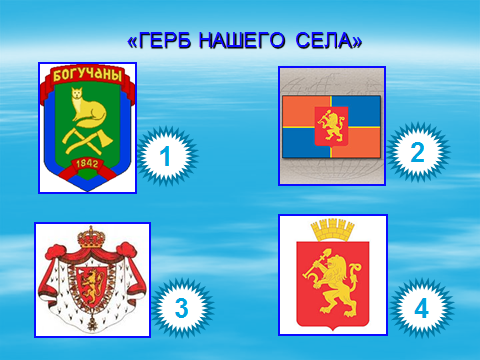 (герб нашего села - 1слайд, здания нашего села– 4 слайда, памятники нашего села – 1 слайд) 9. Подведение итогов жюри. Игра на внимание «Летят!» (Приложение №3)10.Награждение участников и победителей.Приложение № 1Разминка для командПриложение № 2Стихотворение для болельщиковА ВЫ ЗНАЕТЕ, ДЕТИ, БЫЛ СЛУЧАЙ ТАКОЙ.ЕХАЛИ ЛЮДИ С РАБОТЫ ДОМОЙ.ТОЛЬКО ДОЕХАЛИ – ВОТ ЧУДЕСА,ВСЕ ПОЗАБЫЛИ СВОИ АДРЕСА.ИЩУТ, ВОЛНУЮТСЯ, СМОТРЯТ КРУГОМ:«ГДЕ НАША УЛИЦА? ГДЕ ЖЕ НАШ ДОМ?»ИЩУТ ВОДИТЕЛИ: «ГДЕ НАШ ГАРАЖ?»МУЧУТСЯ ЖИТЕЛИ: «ГДЕ НАШ ЭТАЖ?»ВСЕ ПЕРЕПУТАЛОСЬ, ВСЕ ЗАБЛУДИЛОСЬ, К СЧАСТЬЮ, ТАКОЕ ЛИШЬ В СКАЗКЕ СЛУЧИЛОСЬ!Приложение № 3Игра на внимание «ЛЕТЯТ!»- Я буду петь прибаутки о различных животных, когда назову тех, кто умеет летать, вы должны сказать: «Летят! Летят!» - и поднять руки. Попробуем?Грачи летят, Над Ангарой кричат:- Гра, Гра, Гра,Скоро красная весна!Ведущий поднимает руки, показывая, как летят грачи. Дети кричат: «Летят, летят!»Журавли летят,Над «молоканкой» кричат:- У-гу-гу-гу,Не догнать нас никому!«Летят! Летят!»Над «совхозом» пчелы летят,Бурчат, гудят:- Жу-жу-жу-жу,Сладкую несем еду!«Летят! Летят!»Поросята летят, Полосатые визжат:-Хрю-хрю,хрю-хрю!Надоело нам в хлеву!Молчат, рук не поднимают.Синицы летят, Над Богучанами кричат:-Дзу, дзу, дзу, зду,Не поймать нас никому! «Летят! Летят!»Медведь летит, Над садиками он кричит:- Поди прочь зима,Приходи, весна!Молчат, рук не поднимают.В какое время года бывает  листопад? (осенью)У пчел – улей, а у медведя -….? (берлога)В какое время года мы купаемся в Ангаре? (летом)У лисицы – лисята, у волчицы - …..? (волчата)Наша страна - Россия или  Москва? ( Россия)В реке – рыбы, в тайге.. ? (звери)В какое время года бывает ледоход? (весной)Яйцо – в скорлупе, а кедровые орешки? (в шишке)В какое время года мы встречаем Новый год? (зима)    Ухом мы слышим, а зубами –  ? (жуем)Красноярск – это город или страна? (город)У собаки – шесть, а у окуня - ? (чешуя)